Circ. 59Firenze, 30 ottobre 2018Ai docenti e al personale ataAi genitori degli alunniSecondaria PolizianoOggetto: Cellulari a scuolaSi riporta di seguito quanto stabilito nel Regolamento di Istituto circa l'introduzione e l'uso dei telefoni cellulari a scuola.Si richiede pertanto ai genitori di riconsegnare entro lunedì 5 novembre 2018 il modulo per autorizzare, o non autorizzare, il proprio figlio a portare il cellulare a scuola per il corrente anno scolastico.Estratto dal Regolarmente d’Istituto (art. 19):Non portare a scuola il cellulare o altri strumenti elettronici, il cui uso, all’interno della scuola, è vietato. Se, per motivi familiari, devi tenere con te il cellulare, lascialo spento dal momento dell'ingresso fino a quello dell’uscita. La scuola non si assume la responsabilità degli oggetti non consentiti dal regolamento.Pertanto, in linea generale è fatto divieto di introdurre a scuola telefoni cellulari, salvo motivata richiesta scritta della famiglia. In questo caso la famiglia si assume la responsabilità rispetto all’appropriatezza dell’uso del mezzo all’interno dell’ambiente scolastico. I cellulari introdotti eventualmente a scuola dovranno rimanere rigorosamente spenti per tutta la durata dell'orario scolastico e depositati nell’apposito contenitore..…………………………………………………………………………………………..………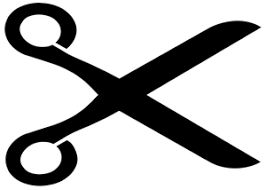 Modulo per autorizzareil minore a portare il telefono cellulare a scuola per l’anno scolastico 20…. - 20….Io sottoscritto…………………………………..… genitore dell’alunno/a ……………………………………………….…………………………...della classe ……………AUTORIZZOMio/a figlio/a a portare il telefono cellulare - che resterà rigorosamente spento nel corso delle attività didattiche - a scuola, per il seguente motivo………………………………………………………………………………………………………………………………………………………………………………………………………………………………………………………………………assumendomi la responsabilità in caso di uso improprio e/o smarrimento.Firenze,……………………                   Firma:………………………………………..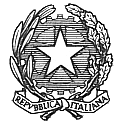 ISTITUTO COMPRENSIVO STATALE “A. POLIZIANO”Viale Morgagni n. 22 – 50134 FIRENZETel. 055/4360165 – FAX 055/433209 –C.M. FIIC85700L – C.F. 94202800481e-mail: fiic85700l@istruzione.it pec: fiic85700l@pec.istruzione.itsito http://www.icpoliziano.gov.it